News release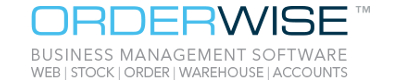 27th April 2016OrderWise Orders in the Help of Three New Hires As part of an ongoing recruitment drive, leading business management software company OrderWise has recently welcomed three new hires. The Saxilby-based business is continuing to grow following the recruitment of new members of staff in its support, development and training departments.  OrderWise has already welcomed several new faces to its workforce since the start of the year in order to meet the demands of an increasing customer base.Most recently, Joseph Dale has been recruited as a software developer, while Matthew Jones joins the team as a software trainer. Joining them is technical support advisor Richard Kendall. Joseph, who has worked in a variety of programming roles developing software systems, holds a Higher National Diploma qualification in Computer Science.He said: “I am delighted to have joined the team at OrderWise, especially during such an exciting time for the company.”Jon Roberts, Sales and Marketing Manager at OrderWise, added: “Joseph’s academic and professional experience means he is equipped with the appropriate skill set and experience required for the role.”Australian-born Matthew Jones, who holds a City & Guilds award in education and training, has been teaching at a number of institutions since moving to the UK four years ago. These include: Lincoln College, Lincoln UTC, Peterborough College and IHS Global Alliance.Jon said: “Matthew’s knowledge and vast training experience makes him a welcome asset to the OrderWise team.” In 2013, Richard Kendall graduated from the University of Lincoln with a degree in Audio Technology before working at Debenhams, where he assisted with the launch of their updated click and collect service. Jon said: “Richard’s technical understanding, experience with customer service and practice of stock management makes him perfectly suited to his new role at OrderWise.”Having completed their initial few weeks of extensive training on all aspects of the OrderWise system, the latest members of staff have now begun a second stage of training within their respective departments.EndsNotes to editors:OrderWise Business Management Software from Wise Software (UK) Ltd is a fully scalable, fully integrated and fully tailored all-in-one system, designed to suit any business, of any size and of any sector. It can bring together all strands of a business and be adapted for use across the web in order to manage stock, orders and warehousing operations, as well as sync with accounts software and other systems to provide a combined solution.Based in Saxilby just outside of Lincoln, the company has been established since 1991.For media information please contact:Mike ShieldsShooting Star01522 528540mike@weareshootingstar.co.uk[Orderwise11ThreeNewStarters]